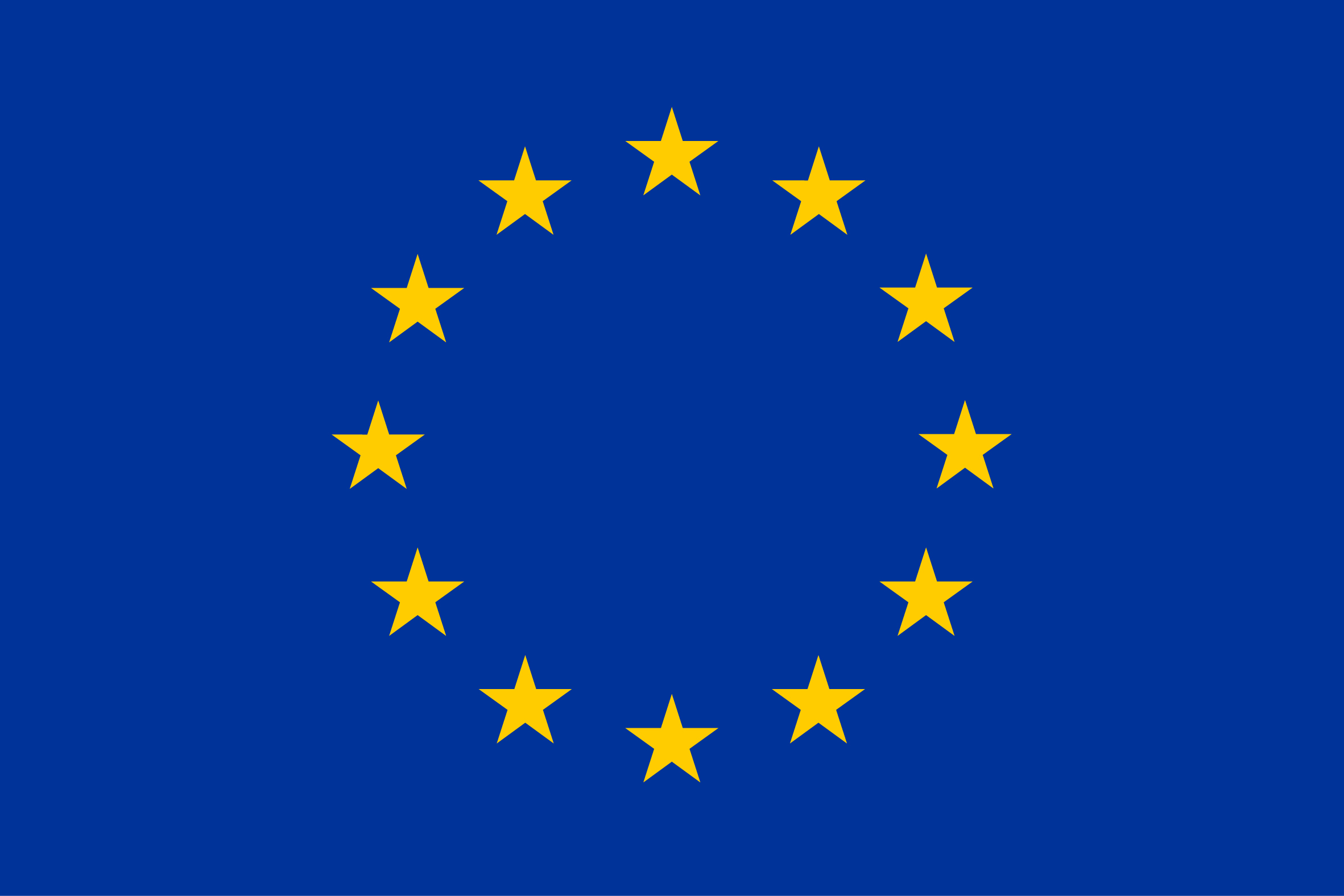 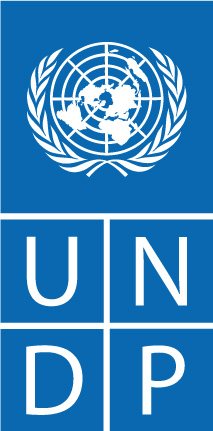 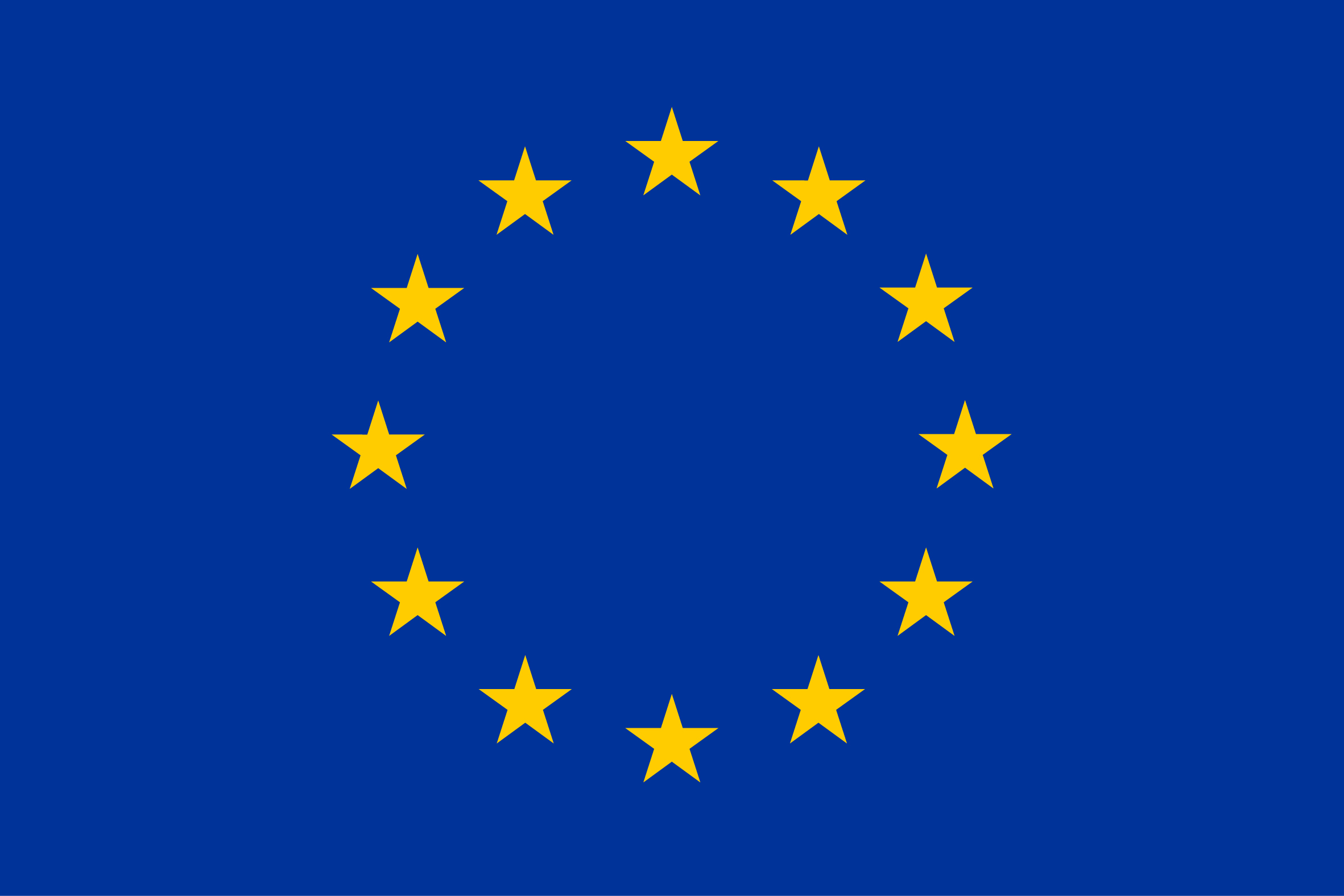 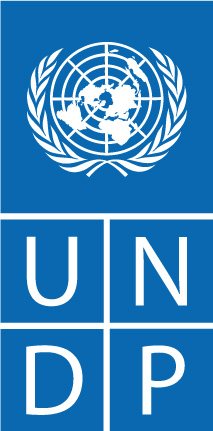 U partnerstvu sa: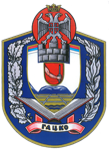 Zapisnik sa održanog drugog Dijaloga organizacija civilnog društva i Opštine GackoDana 23.2.2024. godine, u prostorijama Opštine Gacko, održan je drugi Dijalog između Opštine i organizacija civilnog društva (OCD). Sastanku je prisustvovalo 13 predstavnika OCD-a, dva predstavnika Opštine, kao i predstavnice ReLOaD2 projekta. Dijalog je organiziran s ciljem uspostavljanja redovne komunikacije između Opštine i OCD-a radi efikasnije implementacije projekata od zajedničkog interesa.U uvodnom dijelu sastanka, prisutni su imali priliku poslušati zaključke prvog dijaloga, koji su obuhvatali:Osnovni cilj Dijaloga je uspostavljanje redovne komunikacije između Opštine i OCD-a radi efikasnije implementacije projekata.Evidentan je visok nivo angažmana i interesovanja OCD-a za saradnju s Opštinom i ReLOaD2 projektom.Povratne informacije: Potreba za detaljnijim povratnim informacijama za OCD-e koje nisu uspješne u prijavama projekata.Saradnja sa Opštinom i ReLOaD2: Prepoznata odlična saradnja s Opštinom i ReLOaD2 projektom.Digitalizacija i administracija: Predložena digitalizacija administracije projekata radi smanjenja papirologije.Kontinuitet Dijaloga: Izražena potreba da Dijalog postane kontinuirana praksa.Nakon pregleda zaključaka, fokus diskusije prebačen je na niz pitanja kako bi se bolje razumjeli izazovi s kojima se OCD-i suočavaju, kao i uloga lokalne samouprave u njihovom prevazilaženju.Pitanja za diskusiju su uključila:Koji su najveći izazovi u vašem segmentu djelovanja?Kako vidite da se ti izazovi mogu prevazići?Koja je uloga lokalne samouprave u prevazilaženju tih izazova? Koja su očekivanja od lokalne samouprave?Na koji način dolazite do ideja za projekte? Šta je najveći izazov u pisanju projekata?Postoji li prostor za razmjenu dobrih praksi sa drugim OCD-ima? Kako animirate učesnike?Koja je uloga lokalne samouprave u animiranju učesnika i promociji projekta? Koji su kanali komunikacije?Fokus drugog Dijaloga bio je na identifikaciji izazova s kojima se OCD susreću u svojem radu. Učesnici su otvoreno diskutovali o segmentima u kojima najviše osjećaju poteškoće te o ulozi lokalne samouprave u rješavanju tih problema. Naglašena je potreba za podrškom lokalnih vlasti u prevazilaženju izazova, kao i očekivanja OCD od istih.Raspravljalo se i o procesu generisanja ideja za projekte i o teškoćama koje OCD imaju prilikom pisanja projektnih prijedloga. Diskutovalo se o eventualnim mogućnostima realizacije projekta izgradnje dječijeg parka, inicijative koja je proistekla iz Foruma za građanske inicijative.Zaključci drugog Dijaloga odražavaju jasnu potrebu za redovnim dijalogom između Opštine i OCD radi razmjene iskustava, identifikacije zajedničkih problema i pronalaženja efikasnih rješenja. Učesnici su iznijeli niz problema s kojima se OCD suočavaju, uključujući:finansijske izazove, uslove rada,nabavku opreme i animaciju učesnika/ca.Kao završni dio dijaloga, OCD su pozvane da daju svoje komentare na predložene teme Javne rasprave koje uključuju socijalnu politiku, kulturu, sport, mlade, ruralni razvoj i zaštitu životne sredine, do utorka, 27.2.2024.Regionalni program lokalne demokratije na Zapadnom Balkanu 2 (ReLOaD2) finansira Evropska unija (EU), a provodi Razvojni program Ujedinjenih nacija (UNDP).